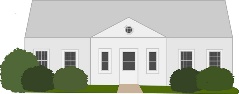 Fluvanna Free Library2024 Book Club Challenge At least 4 different Point of ViewsA book about siblingsFeatures an oceanA banned bookA grieving characterA book with a green spineA title starting with KA book whose first word is “The”A Smelly Book (Bibliosmia)Related to the word waterTitle matches lyrics in a songIncludes a funeralA cover with tools on itSet in a city with the letter KRecommended by another authorHas a character with the same name as youPublished in 2024Similar to another bookThe other book with a similar plotA book read using Libby12      3     4     5Fluvanna Free Library2024 Book Club Challenge At least 4 different Point of ViewsA book about siblingsFeatures an oceanA banned bookA grieving characterA book with a green spineA title starting with KA book whose first word is “The”A Smelly Book (Bibliosmia)Related to the word waterTitle matches lyrics in a songIncludes a funeralA cover with tools on itSet in a city with the letter KRecommended by another authorHas a character with the same name as youPublished in 2024Similar to another bookThe other book with a similar plotA book read using Libby6    78       910Fluvanna Free Library2024 Book Club Challenge At least 4 different Point of ViewsA book about siblingsFeatures an oceanA banned bookA grieving characterA book with a green spineA title starting with KA book whose first word is “The”A Smelly Book (Bibliosmia)Related to the word waterTitle matches lyrics in a songIncludes a funeralA cover with tools on itSet in a city with the letter KRecommended by another authorHas a character with the same name as youPublished in 2024Similar to another bookThe other book with a similar plotA book read using Libby111213   1415Fluvanna Free Library2024 Book Club Challenge At least 4 different Point of ViewsA book about siblingsFeatures an oceanA banned bookA grieving characterA book with a green spineA title starting with KA book whose first word is “The”A Smelly Book (Bibliosmia)Related to the word waterTitle matches lyrics in a songIncludes a funeralA cover with tools on itSet in a city with the letter KRecommended by another authorHas a character with the same name as youPublished in 2024Similar to another bookThe other book with a similar plotA book read using Libby16   17    18   19   20   Fluvanna Free Library2024 Book Club Challenge At least 4 different Point of ViewsA book about siblingsFeatures an oceanA banned bookA grieving characterA book with a green spineA title starting with KA book whose first word is “The”A Smelly Book (Bibliosmia)Related to the word waterTitle matches lyrics in a songIncludes a funeralA cover with tools on itSet in a city with the letter KRecommended by another authorHas a character with the same name as youPublished in 2024Similar to another bookThe other book with a similar plotA book read using LibbyFluvanna Free Library2024 Book Club Challenge At least 4 different Point of ViewsA book about siblingsFeatures an oceanA banned bookA grieving characterA book with a green spineA title starting with KA book whose first word is “The”A Smelly Book (Bibliosmia)Related to the word waterTitle matches lyrics in a songIncludes a funeralA cover with tools on itSet in a city with the letter KRecommended by another authorHas a character with the same name as youPublished in 2024Similar to another bookThe other book with a similar plotA book read using Libby